Zał. nr 1FORMULARZ ZGŁOSZENIOWY DO KONKURSU FOTOGRAFICZNEGO „OBLICZA ZIMY” 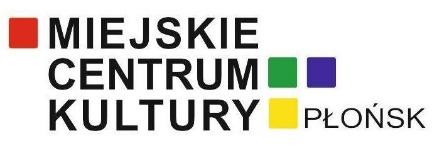 Oświadczam, iż zapoznałem/am się z Regulaminem. Wyrażam zgodę na przetwarzanie moich danych osobowych przez organizatora konkursu Fotograficznego pt.: „Oblicza zimy” w celach wynikających z regulaminu tego Konkursu. miejscowość……………………………..., data……………………………… ………………………………………………….………………………………………………………………….. (własnoręczny podpis uczestnika konkursu lub rodzica/opiekuna prawnego)Zał. nr 2ZGODA RODZICÓW/ PRAWNYCH OPIEKUNÓW DZIECKA Imię i nazwisko dziecka……………………………………………………….  Oświadczam, że wyrażam zgodę na udział mojej/ego córki/ syna/ podopiecznego w Konkursie Fotograficznym pt.: „Oblicza zimy” organizowanym przez Miejskie Centrum Kultury w PłońskuOświadczam również, że zapoznałam/em się z Regulaminem konkursu i akceptuję jego treść. Potwierdzam, że zapoznałam/em się z informacją dotyczącą danych osobowych mojego dziecka/podopiecznego (oraz moich) w związku z jego udziałem w konkursie – zgodnie z art. 13 RODO. Jednocześnie wyrażam zgodę na publikację wizerunku mojego dziecka na potrzeby dokumentacji i celów promocyjnych konkursu. Ponadto oświadczam, że jestem w pełni uprawniony do udzielenia ww. zgód. Imię i nazwisko rodzica lub prawnego opiekuna ..……………………………………………………………………………………………………… Numer telefonu ……………………………………………………………………………………………………….Zał. nr 3 W związku z przetwarzaniem danych osobowych przez Miejskie Centrum Kultury w Płońsku, informujemy: 
1. Administratorem  danych osobowych jest Miejskie Centrum Kultury w Płońsku (dalej: „ADMINISTRATOR”), z siedzibą: ul. Płocka 50, 09-100 Płońsk. Z Administratorem można się kontaktować pisemnie, za pomocą poczty tradycyjnej na adres: ul. Płocka 50, 09-100 Płońsk lub drogą e-mailową pod adresem: mck@mckplonsk.pl.2. Administrator wyznaczył Inspektora Ochrony Danych, z którym można się skontaktować pod adresem mailowym iod@plonsk.pl.3. Dane osobowe tj.: imię, nazwisko, adres, e-mail, nr telefonu są przetwarzane na podstawie Rozporządzenia Parlamentu Europejskiego i Rady (UE) 2016/679 z dnia 27 kwietnia 2016 r. w sprawie ochrony osób fizycznych w związku z przetwarzaniem danych osobowych i w sprawie swobodnego przepływu takich danych oraz uchylenia dyrektywy 95/46/WE (ogólne rozporządzenie o ochronie danych), tj. w oparciu o zgodę osoby, której dane dotyczą oraz ustawy z dnia 25 października 1991 r. o organizowaniu i prowadzeniu działalności Kulturalnej, ustawy z dnia 8 marca 1990 r. o samorządzie gminnym, ustawy z dnia 26 listopada 1998 r. o finansach publicznych, ustawy z dnia 29 września 1994 r. o rachunkowości.4. Podane dane osobowe będą przez Administratora w celu:Umożliwienia korzystania z oferty programowej Administratora (np. udział w kursach, imprezach kulturalnych)Zorganizowania i przeprowadzenia warsztatów,  w związku z wykonywaniem zadania realizowanego w interesie publicznym, jakim jest prowadzenie różnych form edukacji kulturalnej i artystycznej ze szczególnym uwzględnieniem dzieci i młodzieży.Dane osobowe przetwarzane będą na podstawie art. 6 ust. 1 lit. e RODO. Podanie danych jest niezbędne do uczestnictwa w warsztatach. Dane będą przetwarzane do czasu uczestnictwa w warsztatach, a następnie zgodnie z przyjętą Instrukcją Kancelaryjną.Zorganizowania konkursów – w tym działania takie jak gromadzenie zgłoszeń, ocena i wyłonienie zwycięzcy oraz przyznanie nagród.Dane będą przetwarzane na podstawie  art. 6 ust. 1 lit. f RODO - przetwarzanie jest niezbędne do celów wynikających z prawnie uzasadnionych interesów realizowanych przez administratora, jakim jest przeprowadzenie konkursu. Podanie danych w tym przypadku jest dobrowolne.Przekazania nagród i rozliczenia wydatkowanych na ich zakup środków publicznych.Dane będą przetwarzane na podstawie art. 6 ust. 1 lit. c RODO – przetwarzanie jest niezbędne do wypełnienia obowiązku prawnego ciążącego na Administratorze. Podanie danych w tych przypadkach jest obowiązkowe. Dane w tym zakresie będą przetwarzane przez czas niezbędny do udokumentowania prawidłowości dysponowania środkami publicznymi.Publikacji na stronie www oraz portalach społecznościowych Facebook oraz YouTube danych (wizerunku, imienia i nazwiska) osób biorących udział w konkursach organizowanych przez Administratora, w celach dokumentacyjnych, edukacyjnych i informacyjnych.5. Dane osobowe przetwarzane będą na podstawie udzielonej zgody (osoby pełnoletniej lub opiekuna prawnego osoby małoletniej), zgodnie z art. 6 ust. 1 lit a RODO. Podanie danych jest dobrowolne. Dane będą przetwarzane do czasu wycofania zgody. Przysługuje Państwu prawo do wycofania zgody w dowolnym momencie. Wycofanie zgody pozostaje bez wpływu na zgodność z prawem przetwarzania, którego Administrator dokonał na podstawie zgody przed jej wycofaniem.6. Podane dane osobowe mogą zostać powierzone lub udostępnione podmiotom dostarczającym i wspierającym systemy informatyczne stosowane przez Administratora oraz podmiotom świadczącym usługi związane z bieżącą działalnością Administratora – na mocy stosownych umów powierzenia przetwarzania danych osobowych oraz przy zapewnieniu stosowania przez ww. podmioty adekwatnych środków technicznych i organizacyjnych zapewniających ochronę danych.7. Administrator nie zamierza przekazywać danych do państwa trzeciego lub organizacji międzynarodowej. 8. Administrator będzie przekazywał dane osobowe innym podmiotom, tylko na podstawie przepisów prawa, w tym w szczególności do: urzędów gminy, urzędów kontrolujących oraz na podstawie umów powierzenia przetwarzania danych osobowych.9. Dane osobowe będą przetwarzane tak długo jak wynika to z przepisów prawa (w szczególności dotyczących archiwizacji). Dane, których nie ma obowiązku przechowywać, będą niszczone niezwłocznie po zakończeniu działania, którego dotyczą.10. Osoba, której dane dotyczą ma prawo do żądania od administratora dostępu do danych osobowych, ich sprostowania, usunięcia lub ograniczenia przetwarzania oraz o prawo do wniesienia sprzeciwu wobec przetwarzania, a także prawo do przenoszenia danych.11. Skargę na działania Administratora można wnieść do Prezesa Urzędu Ochrony Danych Osobowych.12. Podanie danych osobowych jest wymogiem do wzięcia udziału w wydarzeniu kulturalnym. Ich nie podanie spowoduje brak możliwości wzięcia udziału wydarzeniu.13. Administrator nie przewiduje zautomatyzowanego podejmowania decyzji.Oświadczam, że zapoznałem/łam się z klauzulą informacyjną oraz wyrażam zgodę na korzystanie z wizerunku w celach opisanych powyżej.* IMIĘ I NAZWISKO AUTORAKONTAKT (email, nr telefonu)MIEJSCOWOŚĆ ZAMIESZKANIATUTUŁ ZDJĘCIA NR 1 (niewymagany) MIEJSCE WYKONANIA ZDJĘCIA NR 1 (wymagane) OPIS ZDJĘCIA NR 1 (niewymagany) UNIKALNY KOD (uzupełnia organizator)TUTUŁ ZDJĘCIA NR 2 (niewymagany) MIEJSCE WYKONANIA ZDJĘCIA NR 2 (wymagane) OPIS ZDJĘCIA NR 2 (niewymagany) UNIKALNY KOD (uzupełnia organizator)